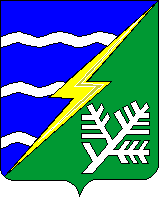 ПОСТАНОВЛЕНИЕОб утверждении Перечня муниципальных программ Конаковского муниципального округа Тверской областиВ соответствии со ст.179 Бюджетного кодекса Российской Федерации, Федеральным законом Российской Федерации от 6 октября 2003г. №131-ФЗ «Об общих принципах организации местного самоуправления в Российской Федерации», п.3.1.1 Порядка принятия решений о разработке муниципальных программ, формировании, реализации и проведения оценки эффективности реализации муниципальных программ, утвержденным Постановлением Администрации Конаковского района Тверской области от 31.08.2017 № 439, руководствуясь Уставом Конаковского муниципального района Тверской области, Распоряжением Администрации Конаковского района Тверской области от 03.08.2023 №155-ОиК,ПОСТАНОВЛЯЮ:1.Утвердить перечень муниципальных программ Конаковского муниципального округа Тверской области (прилагается).2. Администраторам муниципальных программ в срок до 20.12.2023 обеспечить принятие Постановления Администрации Конаковского района Тверской области об утверждении муниципальных программ с учетом итогов общественных обсуждений. 3. Настоящее Постановление вступает в силу с момента его подписания и подлежит размещению на официальном интернет-сайте Конаковского муниципального района Тверской области.4. Контроль за исполнением настоящего Постановления возложить на заместителя главы администрации Конаковского района по экономике и финансам.Исполняющий обязанности Главы Конаковского района                                                             В.С. ТахмезовПриложение к Постановлению Администрации Конаковского района Тверской области№280 от 21.08.2023г.Перечень Муниципальных программ конаковского муниципального округа тверской области АДМИНИСТРАЦИЯ КОНАКОВСКОГО РАЙОНА ТВЕРСКОЙ ОБЛАСТИ21.08.2023 г.г. Конаково                               №280	№п/пНаименование муниципальной программыЦели муниципальной программыГлавный администратор  муниципальной программыАдминистраторы муниципальной программыОтветственный исполнитель муниципальной программы Подпрограммы муниципальной программы1«Развитие туризма в Конаковском муниципальном округе Тверской области» на 2024-2028 годы1. Создание на территории Конаковского муниципального округа Тверской области комфортной туристской среды, направленной на повышение конкурентоспособности округа на туристском рынкеАдминистрация Конаковского  района Тверской областиОтдел инвестиций и туризма  Администрации Конаковского района Тверской областиОтдел инвестиций и туризма  Администрации Конаковского района Тверской областиРазвитие сферы туризма и туристской деятельности в Конаковском муниципальном округе Тверской области2«Муниципальное управление Конаковского муниципального округа Тверской области» на 2024-2028 годы1. Создание условий для бесперебойного функционирования  системы местного самоуправления Конаковского муниципального округа Тверской областиАдминистрация Конаковского  района Тверской областиОтдел экономики Администрации Конаковского района Тверской области1. МКУ ОБиПЭО;2. Отдел по делам ГО и ЧС Администрации Конаковского района Тверской области;3. Кадровая служба Администрации Конаковского района Тверской области;4. Служба протокола Администрации Конаковского района Тверской области;5. Отдел ЗАГС Администрации Конаковского района Тверской области;6. Заместитель главы администрации Конаковского района по правовым вопросам, Управляющий делами;7. Главный специалист Комиссии по делам несовершеннолет-них и защите их прав;8. Главный специалист не муниципальной службы Административной комиссии Конаковского районаРеализация функций муниципального управления 3"Физическая культура и спорт  в Конаковском муниципальном округе Тверской области"  на 2024-2028 годы1.  Создание условий для максимального вовлечения населения Конаковского муниципального округа в систематические занятия физической культурой и спортом, дальнейшего развития спорта высших достижений, включая подготовку спортивного резерваАдминистрация Конаковского  района Тверской областиОтдел молодежной политики, культуры и спорта Администрации Конаковского района Тверской областиОтдел молодежной политики, культуры и спорта Администрации  Конаковского района Тверской области1.  Массовая физкультурно-оздоровительная и спортивная работа2. Подготовка спортивного резерва, развитие спорта в учреждениях спортивной направленности4"Молодежь Конаковского муниципального округа Тверской области"на 2024-2028 годы1.  Совершенствование правовых, социально-экономических и организационных условий для успешной самореализации молодежи и ее интеграции в общество, направленной на раскрытие ее потенциала для дальнейшего развития Конаковского муниципального округа Тверской области и повышение  роли молодежи в жизни страныАдминистрация Конаковского  района Тверской областиОтдел молодежной политики, культуры и спорта Администрации Конаковского района Тверской областиОтдел молодежной политики, культуры и спорта Администрации Конаковского района Тверской области1. Организация и проведение мероприятий отрасли «Молодежная политика» 5"Развитие отрасли «Культура» в Конаковском муниципальном округе Тверской области"  на 2024-2028 годы1.  Создание условий для повышения качества и разнообразия услуг, предоставляемых в сфере культуры, удовлетворения потребностей в развитии и реализации культурного и духовного потенциала каждой личностиАдминистрация Конаковского района Тверской областиОтдел молодежной политики, культуры и спорта Администрации Конаковского района Тверской областиОтдел молодежной политики, культуры и спорта Администрации Конаковского района Тверской области1. Сохранение и развитие культурного потенциала Конаковского муниципального округа6«Управление имуществом и земельными ресурсами Конаковского муниципального округа Тверской области» на 2024-2028 годы1.  Повышение качества и результативности управления муниципальным имуществом;2.  Повышение качества и результативности управления земельными ресурсами.Комитет по управлению имуществом и земельным отношениям администрации Конаковского районаКомитет по управлению имуществом и земельным отношениям администрации Конаковского районаКомитет по управлению имуществом и земельным отношениям администрации Конаковского района1. Управление и распоряжение муниципальным имуществом Конаковского муниципального округа Тверской области2. Управление и распоряжение земельными ресурсами Конаковского муниципального округа Тверской области7«Комплексное развитие систем коммунальной инфраструктуры Конаковского муниципального округа Тверской области» на 2024-2028 годы 1. Создание системы коммунальной инфраструктуры Конаковского муниципального округа Тверской области, отвечающего современным требованиям социально-экономического развитияАдминистрация Конаковского района Тверской областиОтдел жилищно-коммунального хозяйства МКУ «ОЕЗ» Отдел жилищно-коммунального хозяйства МКУ «ОЕЗ» 1. Улучшение состояния объектов жилищного фонда и коммунальной инфраструктуры Конаковского муниципального округа Тверской области8.«Развитие транспортного комплекса и дорожного хозяйства Конаковского муниципального округа Тверской области» на 2024-2028 годы1. Обеспечение устойчивого функционирования транспортного комплекса и дорожного хозяйства Конаковского муниципального округа Тверской областиАдминистрация Конаковского района Тверской областиОтдел дорожной и транспортной инфраструктуры МКУ «ОЕЗ» Отдел дорожной и транспортной инфраструктуры МКУ «ОЕЗ»1.  Развитие транспортного комплекса и дорожного хозяйства Конаковского муниципального округа Тверской области9.«Развитие системы образования в Конаковском муниципальном округе Тверской области» на 2024-2028 годы1. Формирование открытой, саморазвивающейся, информационно и технически оснащенной образовательной системы, способной в полной мере удовлетворять запросы личности и социума, обеспечивать доступность качественного образованияУправление образования администрации Конаковского района Управление образования администрации Конаковского района Управление образования администрации Конаковского района, образовательные учреждения, подведомственные Управлению образования администрации Конаковского района 1. Развитие дошкольного    образования2. Развитие общего образования3. Развитие дополнительного образования4. Профессиональная подготовка, переподготовка и повышение квалификации5. Создание условий для развития системы отдыха и оздоровления детей6. Обеспечивающая программа10.«Обеспечение правопорядка  и безопасности населения Конаковского муниципального округа Тверской области» на 2024-2028 годыПовышение безопасности жизнедеятельности населения в Конаковском муниципальном округе Тверской областиАдминистрация Конаковского района Тверской областиОтдел по делам ГО и ЧС Администрации Конаковского района Тверской области Отдел по делам ГО и ЧС Администрации Конаковского района Тверской области1. Снижение рисков и смягчение последствий чрезвычайных ситуаций природного и техногенного характера на территории Конаковского муниципального округа Тверской области2. Обеспечение правопорядка, информационной безопасности, повышение безопасности населения Конаковского муниципального округа Тверской области от угроз терроризма и экстремизма11.«Содействие развитию гражданского общества Конаковского муниципального округа Тверской области» на 2024-2028 годы1. Содействие развитию институтов гражданского общества в Конаковском муниципальном округе Тверской области2. Обеспечение информационной открытости органов местного самоуправления  Конаковского муниципального округа Тверской областиАдминистрация Конаковского района Тверской областиМуниципальное казенное учреждение «Организация бухгалтерского и планово-экономического обслуживания» муниципального образования «Конаковский район» Тверской областиСлужба протокола Администрации Конаковского района Тверской области;МКУ ЦМП «Иволга»,Отдел молодежной политики, культуры и спорта Администрации Конаковского района Тверской областиПоддержка общественного сектора и обеспечение информационной открытости органов местного самоуправления Конаковского муниципального округа Тверской области